UNIVERSIDAD NACIONAL DE SAN AGUSTÍN DE AREQUIPAFACULTAD DE INGENIERÍA DE PRODUCCIÓN Y SERVICIOSESCUELA PROFESIONAL DE INGENIERÍA DE SISTEMAS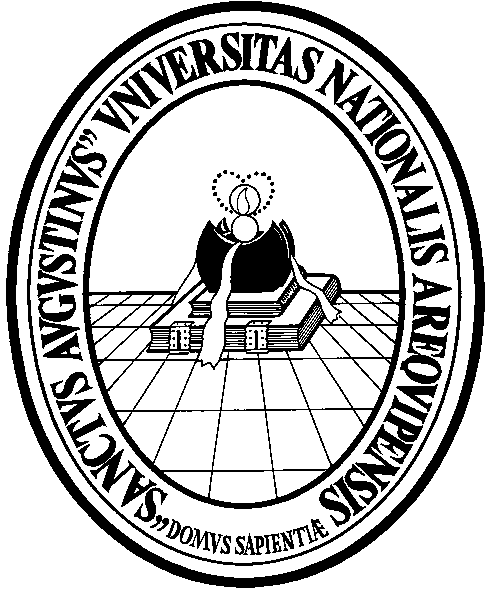 TESISTítulo de la tesisPresentado por el bachiller:Nombres y ApellidosPara optar el título profesional de Ingeniero de SistemasAsesor:Dr. Víctor Manuel Cornejo AparicioArequipa – PerúMes - 2017DEDICATORIAAGRADECIMIENTOSPRESENTACIÓNDICTAMEN DEL ASESORRESUMENPalabras Clave:ABSTRACTKey Word: ÍNDICE DE CONTENIDOSDEDICATORIA	iiAGRADECIMIENTOS	iiiPRESENTACIÓN	ivDICTAMEN DEL ASESOR	vRESUMEN	viABSTRACT	viiÍNDICE DE CONTENIDOS	viiiÍNDICE DE FIGURAS	xÍNDICE DE TABLAS	xiÍNDICE DE FORMULAS	xiiINTRODUCCIÓN	xiiiCAPÍTULO I :  PLANTEAMIENTO DEL PROBLEMA	11.1.	Descripción de la Realidad Problemática	11.2.	Problema principal.	11.3.	Objetivos	11.3.1.	Objetivo principal	11.3.2.	Objetivos específicos	11.4.	Hipótesis de la investigación.	11.5.	Variables e Indicadores	11.5.1.	Variable Independiente	11.5.2.	Variable Dependiente	11.6.	Viabilidad de la investigación.	11.6.1.	Viabilidad  técnica	11.6.2.	Viabilidad  operativa.	11.6.3.	Viabilidad  económica.	11.7.	Justificación e Importancia de la Investigación.	11.7.1.	Justificación	11.7.2.	Importancia.	11.8.	Alcance	21.9.	Tipo y Diseño de la investigación	21.9.1.	Tipo de la investigación.	21.9.2.	Diseño de la investigación.	21.10.	Técnicas e Instrumentos de Recolección de Información	21.10.1.	Técnicas.	21.10.2.	Instrumentos.	2CAPÍTULO II: MARCO TEÓRICO	32.1.	Antecedentes de la Investigación	32.2.	Estado del Arte	32.3.	Marco Conceptual	3CAPÍTULO III : ELABORACIÓN DE LA PROPUESTA	43.1.	Generalidades.	43.2.	Esquema de la propuesta	43.3.	……………..	43.4.	……………..	43.5.	……………..	4CAPÍTULO IV: ANÁLISIS E INTERPRETACIÓN DE LOS RESULTADOS	54.1.	54.2.	5CONCLUSIONES	6RECOMENDACIONES	7GLOSARIO DE TÉRMINOS	8REFERENCIAS BIBLIOGRÁFICAS	9ANEXOS	10ÍNDICE DE FIGURASÍNDICE DE TABLASÍNDICE DE FORMULASINTRODUCCIÓNCAPÍTULO I : 
PLANTEAMIENTO DEL PROBLEMADescripción de la Realidad ProblemáticaProblema principal.ObjetivosObjetivo principalObjetivos específicosHipótesis de la investigación.Variables e IndicadoresVariable IndependienteVariable DependienteViabilidad de la investigación.Viabilidad  técnicaViabilidad  operativa.Viabilidad  económica.  Justificación e Importancia de la Investigación.Justificación Importancia.AlcanceTipo y Diseño de la investigaciónTipo de la investigación.Diseño de la investigación.Técnicas e Instrumentos de Recolección de InformaciónTécnicas.Instrumentos.CAPÍTULO II:
MARCO TEÓRICOAntecedentes de la Investigación Estado del ArteMarco ConceptualCAPÍTULO III :
ELABORACIÓN DE LA PROPUESTAGeneralidades.Esquema de la propuesta……………..……………..……………..CAPÍTULO IV:
ANÁLISIS E INTERPRETACIÓN DE LOS RESULTADOSCONCLUSIONESRECOMENDACIONESGLOSARIO DE TÉRMINOSREFERENCIAS BIBLIOGRÁFICASANEXOS